ЗАБАЙКАЛЬСКИЙ КРАЙЗАКОНОБ ОТДЕЛЬНЫХ ВОПРОСАХ В СФЕРЕ ЗДРАВООХРАНЕНИЯПринятЗаконодательным СобраниемЗабайкальского края27 июня 2012 годаПреамбула исключена. - Закон Забайкальского края от 28.04.2015 N 1162-ЗЗК.Статья 1. Утратила силу. - Закон Забайкальского края от 28.07.2014 N 1030-ЗЗК.Статья 1(1). Осуществление органами местного самоуправления муниципальных районов, муниципальных и городских округов Забайкальского края отдельных полномочий в сфере охраны здоровья(в ред. Закона Забайкальского края от 07.11.2022 N 2114-ЗЗК)(введена Законом Забайкальского края от 28.04.2015 N 1162-ЗЗК)1. В целях создания условий для оказания медицинской помощи населению в соответствии с территориальной программой государственных гарантий бесплатного оказания гражданам медицинской помощи органы местного самоуправления муниципальных районов, муниципальных и городских округов Забайкальского края (за исключением территорий, медицинская помощь населению которых оказывается в соответствии со статьей 42 Федерального закона от 21 ноября 2011 года N 323-ФЗ "Об основах охраны здоровья граждан в Российской Федерации") (далее - органы местного самоуправления) в пределах полномочий, установленных Федеральным законом от 6 октября 2003 года N 131-ФЗ "Об общих принципах организации местного самоуправления в Российской Федерации":(в ред. Закона Забайкальского края от 07.11.2022 N 2114-ЗЗК)1) организуют доступ медицинских организаций, находящихся в ведении Забайкальского края, к подключению (технологическому присоединению) к системам коммунальной инфраструктуры, в том числе путем ее развития;2) обеспечивают доступность услуг связи, включая доступ к информационно-телекоммуникационной сети "Интернет", для медицинских организаций, находящихся в ведении Забайкальского края, расположенных на территории соответствующих муниципальных образований;3) обеспечивают транспортную доступность медицинских организаций, находящихся в ведении Забайкальского края и расположенных на территории соответствующих муниципальных образований, для всех групп населения, в том числе инвалидов и других групп населения с ограниченными возможностями передвижения;4) оказывают содействие медицинским организациям, находящимся в ведении Забайкальского края, в благоустройстве и поддержании надлежащего санитарного состояния их территорий;5) утратил силу. - Закон Забайкальского края от 28.11.2016 N 1406-ЗЗК;6) вправе устанавливать дополнительные меры социальной поддержки работникам медицинских организаций, находящихся в ведении Забайкальского края, а также гражданам, проживающим на территории муниципального образования, изъявившим желание получить высшее или среднее медицинское образование и заключившим ученический договор с медицинской организацией, находящейся в ведении Забайкальского края, обслуживающей население соответствующего муниципального образования.1(1). Создание иных условий для оказания медицинской помощи населению, а также благоприятных условий для привлечения медицинских и фармацевтических работников для работы в медицинских организациях, в том числе посредством предоставления в соответствии с жилищным законодательством жилых помещений муниципального жилищного фонда медицинским и фармацевтическим работникам на период выполнения ими трудовых обязанностей, осуществляется органами местного самоуправления в пределах полномочий, установленных Федеральным законом от 6 октября 2003 года N 131-ФЗ "Об общих принципах организации местного самоуправления в Российской Федерации".(часть 1(1) введена Законом Забайкальского края от 28.11.2016 N 1406-ЗЗК)2. В целях информирования населения муниципального образования о возможности распространения социально значимых заболеваний, в том числе туберкулеза, заболеваний, представляющих опасность для окружающих, осуществляемого на основе ежегодных статистических данных, а также информирования об угрозе возникновения и о возникновении эпидемий органы местного самоуправления доводят до сведения населения муниципального образования следующую информацию:1) о перечне социально значимых заболеваний и заболеваний, представляющих опасность для окружающих;2) о причинах возникновения и условиях распространения социально значимых заболеваний и заболеваний, представляющих опасность для окружающих, об уровне распространенности таких заболеваний на территории муниципального образования и уровне заболеваемости ими населения муниципального образования;3) о прогнозах возможного распространения социально значимых заболеваний и заболеваний, представляющих опасность для окружающих, о мерах по предотвращению их возможного распространения и минимизации последствий распространения указанных заболеваний на территории муниципального образования;4) о симптомах, характере и продолжительности протекания заболеваний, послуживших причиной возникновения эпидемий или угрозы возникновения эпидемий;5) о причинах возникновения эпидемий и условиях, способствующих их распространению;6) об эпидемических очагах на территории муниципального образования;7) о мерах по предотвращению угрозы возникновения эпидемий и ликвидации последствий возникших эпидемий, включая данные о проводимых карантинных мероприятиях, о мерах неспецифической и специфической профилактики заболеваний, послуживших причиной возникновения эпидемии или угрозы возникновения эпидемии;8) о медицинских организациях, оказывающих медицинскую помощь гражданам, страдающим социально значимыми заболеваниями и заболеваниями, представляющими опасность для окружающих, на территории муниципального образования, а также о медицинских организациях, оказывающих медицинскую помощь во время эпидемий.3. Информирование населения муниципального образования о возможности распространения социально значимых заболеваний, в том числе туберкулеза, заболеваний, представляющих опасность для окружающих, а также информирование об угрозе возникновения и о возникновении эпидемий органами местного самоуправления осуществляется посредством:1) размещения в общественных местах информационных стендов;2) размещения соответствующей информации в средствах массовой информации и на официальных сайтах органов местного самоуправления в информационно-телекоммуникационной сети "Интернет";3) использования специализированных технических средств оповещения и информирования населения в местах массового пребывания людей;4) использования иных форм и средств информирования населения.4. В целях реализации на территории муниципального образования мероприятий по профилактике заболеваний и формированию здорового образа жизни, в том числе по профилактике туберкулеза, органы местного самоуправления осуществляют следующие мероприятия:1) формирование у граждан представлений и знаний о профилактике заболеваний и здоровом образе жизни;2) популяризация здорового образа жизни, а также формирование у граждан мотивации к отказу от потребления алкогольной продукции, потребления табака или потребления никотинсодержащей продукции, а также немедицинского потребления наркотических средств и психотропных веществ;(п. 2 в ред. Закона Забайкальского края от 07.11.2022 N 2114-ЗЗК)3) информирование населения муниципального образования:а) о факторах риска для здоровья, в том числе о причинах и условиях возникновения и распространения заболеваний;б) о медицинских организациях, осуществляющих профилактику заболеваний и оказывающих медицинскую помощь на территории муниципального образования;в) о проведении вакцинации, диспансеризации, медицинских осмотров отдельных категорий граждан, иных профилактических мероприятий;4) иные мероприятия по профилактике заболеваний и формированию здорового образа жизни.5. Исполнительный орган государственной власти, уполномоченный Правительством Забайкальского края, оказывает органам местного самоуправления содействие в осуществлении полномочий, указанных в частях 1 - 4 настоящей статьи.Статья 2. Дополнительные меры социальной поддержки медицинских, фармацевтических и иных работников организаций здравоохранения1. Медицинские, фармацевтические и иные работники организаций здравоохранения, находящихся в ведении Забайкальского края, работа которых связана с угрозой их жизни и здоровью, согласно перечню, утвержденному Правительством Российской Федерации, подлежат обязательному страхованию на случай причинения вреда их здоровью при исполнении служебных обязанностей.Размер и порядок обязательного страхования для таких работников устанавливаются Правительством Забайкальского края.2. В случае гибели работников организаций здравоохранения, находящихся в ведении Забайкальского края, при исполнении ими трудовых обязанностей или профессионального долга во время оказания медицинской помощи или проведении научных исследований семьям погибших выплачивается единовременное денежное пособие,Размер такого денежного пособия устанавливается Правительством Забайкальского края.3. Медицинским работникам, оказывающим (участвующим в оказании) первичную медико-санитарную помощь, скорую, в том числе скорую специализированную, медицинскую помощь в медицинских организациях, находящихся в ведении Забайкальского края, предоставляется право на первоочередное предоставление их детям мест в государственных и муниципальных образовательных организациях Забайкальского края, реализующих образовательные программы дошкольного образования.(часть 3 введена Законом Забайкальского края от 06.04.2021 N 1941-ЗЗК)Статья 3. Анонимное обследование и лечение граждан1. В медицинских организациях, находящихся в ведении Забайкальского края осуществляется анонимное обследование и лечение граждан - оказание медицинской помощи гражданину в медицинской организации без указания в медицинской документации данных, позволяющих идентифицировать личность пациента.(в ред. Закона Забайкальского края от 28.07.2014 N 1030-ЗЗК)2. Анонимное обследование и лечение граждан осуществляется в амбулаторных и стационарных условиях, а также в условиях дневных стационаров на платной основе, за исключением случаев, предусмотренных законодательством Российской Федерации.3. Виды, объем и порядок анонимного обследования и лечения граждан устанавливаются исполнительным органом государственной власти, уполномоченным Правительством Забайкальского края.Статья 4. Комиссии по защите прав пациентов1. В медицинских организациях, находящихся в ведении Забайкальского края, создаются комиссии по защите прав пациентов в целях разрешения спорных вопросов по жалобам пациентов на действия работников указанных организаций.(часть 1 в ред. Закона Забайкальского края от 28.07.2014 N 1030-ЗЗК)2. В состав комиссий по защите прав пациентов могут входить лица, представляющие интересы общественности, включая специалистов по медицинской этике, юристов, деятелей науки и искусства, представителей духовенства, профессиональных медицинских ассоциаций, профессиональных союзов и других общественных объединений.3. Положение о порядке создания и деятельности комиссий по защите прав пациентов утверждается исполнительным органом государственной власти, уполномоченным Правительством Забайкальского края.Статья 5. Признание утратившими силу законов Забайкальского краяСо дня вступления в силу настоящего Закона края признать утратившими силу:1) Закон Забайкальского края от 30 апреля 2009 года N 171-ЗЗК "О некоторых вопросах в области здравоохранения" ("Забайкальский рабочий", 11 мая 2009 года, N 85);2) пункт 34 статьи 1 Закона Забайкальского края от 29 марта 2010 года N 347-ЗЗК "О признании утратившими силу отдельных законов Забайкальского края и отдельных положений законов Забайкальского края" ("Забайкальский рабочий", 5 апреля 2010 года, N 56);3) Закон Забайкальского края от 7 июня 2010 года N 376-ЗЗК "О внесении изменений в Закон Забайкальского края "О некоторых вопросах в области здравоохранения" ("Забайкальский рабочий", 14 июня 2010 года, N 110-111);4) Закон Забайкальского края от 1 ноября 2011 года N 567-ЗЗК "О внесении изменений в Закон Забайкальского края "О некоторых вопросах в области здравоохранения" ("Забайкальский рабочий", 4 ноября 2011 года, N 219).Статья 6. Вступление в силу настоящего Закона края1. Настоящий Закон края вступает в силу через десять дней после дня его официального опубликования.2. Действие статьи 2 настоящего Закона края распространяется на правоотношения, возникшие с 1 января 2012 года.г. Чита6 июля 2012 годаN 693-ЗЗК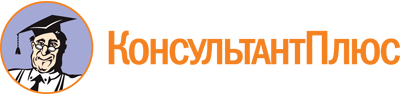 Закон Забайкальского края от 06.07.2012 N 693-ЗЗК
(ред. от 07.11.2022)
"Об отдельных вопросах в сфере здравоохранения"
(принят Законодательным Собранием Забайкальского края 27.06.2012)Документ предоставлен КонсультантПлюс

www.consultant.ru

Дата сохранения: 10.12.2022
 6 июля 2012 годаN 693-ЗЗКСписок изменяющих документов(в ред. Законов Забайкальского краяот 09.04.2014 N 963-ЗЗК, от 28.07.2014 N 1030-ЗЗК,от 28.04.2015 N 1162-ЗЗК, от 28.11.2016 N 1406-ЗЗК,от 06.04.2021 N 1941-ЗЗК, от 07.11.2022 N 2114-ЗЗК)Председатель ЗаконодательногоСобрания Забайкальского краяС.М.ЖИРЯКОВГубернаторЗабайкальского краяР.Ф.ГЕНИАТУЛИН